„Europejski Fundusz Rolny na rzecz Rozwoju Obszarów Wiejskich: Europa inwestująca w obszary wiejskie”.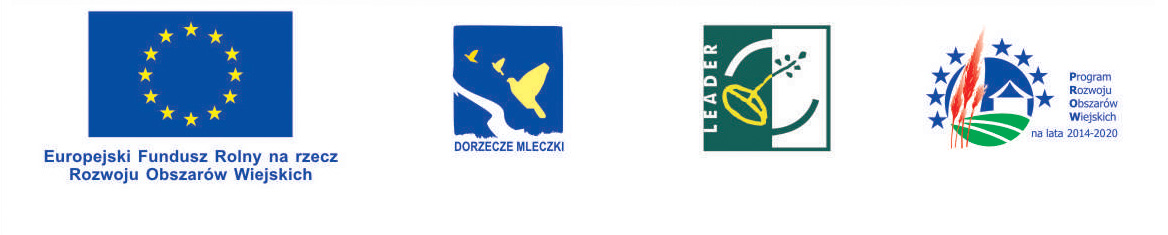 Informacja dla uczestników konsultacji społecznych 
o podstawowych zasadach budowy LSRDziałanie LEADER realizuje cel „wspieranie lokalnego rozwoju na obszarach wiejskich” w ramach priorytetu  „wspieranie włączenia społecznego, ograniczenia ubóstwa 
i rozwoju gospodarczego na obszarach wiejskich” poprzez wdrażanie lokalnych strategii rozwoju (LSR). LSR to oddolnie tworzony w partnerstwie trzech sektorów dokument strategiczny dotyczący danego, spójnego obszaru. Ukierunkowanie wsparcia będzie zależeć od diagnozy obszaru, lokalnych potrzeb i priorytetów, wskazanych przez ww. partnerstwo. LSR opracowywane są z udziałem społeczności lokalnej i odwołują się do lokalnych uwarunkowań i zasobów, muszą zatem brać pod uwagę nie tylko kwestie związane 
z wykluczeniem społecznym czy ubóstwem, ale także środowiskowo- klimatyczne. Społeczności lokalne są w najwyższym stopniu zainteresowane zrównoważonym rozwojem 
i przeciwdziałaniem pogorszeniu stanu środowiska, którego jakość w sposób bardzo istotny wpływa na warunki życia i potencjał rozwoju danego obszaru. Jednocześnie, poprzez podejście oddolne, możliwe jest zidentyfikowanie nowych, innowacyjnych kierunków rozwoju. Pozostawienie szerokich możliwości co do sposobu ukształtowania LSR pozwala na ich dostosowanie do warunków lokalnych, a jednocześnie sprzyja innowacyjnemu podejściu do problematyki rozwoju lokalnego. Beneficjenci mogą realizować operacje niezdefiniowane odgórnie, lecz wykorzystujące pomysły ściśle powiązane ze specyfiką danego obszaru. W ramach działania Leader wspierane będą operacje mające na celu: wzmocnienie kapitału społecznego, w tym z wykorzystaniem rozwiązań innowacyjnych i wspieranie partycypacji społeczności lokalnej w realizacji LSR, zakładanie działalności gospodarczej i rozwój przedsiębiorczości, dywersyfikację źródeł dochodu, w tym tworzenie i rozwój inkubatorów przetwórstwa lokalnego tj. infrastruktury służącej przetwarzaniu produktów rolnych w celu udostępniania jej lokalnym producentom (produkty objęte i nieobjęte załącznikiem nr 1 do TFUE), podnoszenie kompetencji osób z obszaru LSR w powiązaniu z zakładaniem działalności gospodarczej, rozwojem przedsiębiorczości lub dywersyfikacją źródeł dochodów, w szczególności rolników i osób długotrwale pozostających bez pracy, podnoszenie wiedzy społeczności lokalnej w zakresie ochrony środowiska, zmian klimatycznych a także innowacji, rozwój produktów lokalnych, rozwój rynków zbytu, z wyłączeniem targowisk, zachowanie dziedzictwa lokalnego, rozwój ogólnodostępnej i niekomercyjnej infrastruktury turystycznej, rekreacyjnej lub kulturalnej, rozwój infrastruktury drogowej gwarantującej spójność terytorialną w zakresie włączenia społecznego. Z zakresu dotyczącego zakładania, rozwoju działalności gospodarczej oraz dywersyfikacji źródeł dochodu wyklucza się: świadczenie usług rolniczych, prowadzenia działalności w zakresie produkcji i przetwórstwa ryb, mięczaków 
i skorupiaków, 3. prowadzenia działalności, która ze względu na swoją skalę nie będzie mogła być realizowana w ramach LSR np. górnictwo, hutnictwo, transport lotniczy, transport kolejowy. Przeciwdziałanie wykluczeniu społecznemu będzie realizowane m.in. poprzez obowiązkowe wskazanie w LSR grup defaworyzowanych, które uzyskają wsparcie w ramach LSR wraz z opisem stosowanego podejścia. Mając na uwadze konieczność ukierunkowania LSR na tworzenie miejsc pracy określanie grup defaworyzowanych powinno odbywać się 
w kontekście dostępu do rynku pracy. Operacje realizowane w ramach LSR powinny wykorzystywać lokalne zasoby: surowce, miejscową infrastrukturę, lokalizację (położenia geograficzne), dziedzictwo, potencjał mieszkańców, itp. oraz powinny być w stosunku do siebie komplementarne 
i w sposób bezpośredni przyczyniać się do realizacji celów określonych w LSR. 